Мастер-класс «Необычное в обычном. Статуэтка балерины из фольги»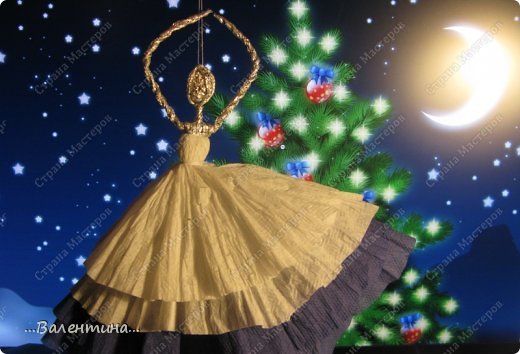 Форма организации: подгрупповая, индивидуальная.Цель: Создание условий для развития инициативы творческих способностей детей старшего дошкольного возраста, развитие творческих способностей через формирование личностно- ценностного отношения к различным видам искусств и их взаимодействия.Задачи:Воспитательные:- воспитывать умение трудиться в коллективе;- налаживать партнерские отношения в процессе совместной деятельности со взрослым и сверстниками;  Развивающие:- развивать у детей любознательность, навыки самооценки;- расширить  музыкальный  кругозор детей посредством знакомства детей с произведением П.И.Чайковского.- развивать  мелкую  моторику посредством изготовления из фольги фигурки балерины;- развивать  мышление, воображение, умение управлять своими движениями.Обучающие:- обогащать словарь: «балет», «пачка», «пуанты», «балерина».- познакомить с технологией изделия фигурки балерины из фольги;Интеграция образовательных областей: «Познание», «Художественное творчество», «Коммуникация», «Развитие речи».Методы (приёмы):- наглядный - рассматривание готовой модели, демонстрация способов её крепления, удержания в руке или на столе;- информационно-рецептивный - обследование модели, подключая различные анализаторы (зрительные и тактильные) для знакомства с формой; определение пространственных соотношений между деталями модели (на, под, слева, справа);- репродуктивный - воспроизводство знаний и способов деятельности (изготовление модели  по образцу, беседа);- практический - использование детьми на практике полученных знаний и приемов работы;- словесный - краткое описание и объяснение действий, сопровождение и демонстрация образцов;- проблемный - постановка проблемы и поиск решения; творческое использование готовой модели, самостоятельное её преобразование;- музыкальный – прослушивание музыкального произведения в ходе организации детской деятельности.Оборудование рабочего места воспитателя:- фольгированная бумага;- образец модели балерины;- проектор с презентацией;Оборудование рабочего места:- фольга;- салфетки разного цвета;- ножницы с тупыми концами;- нитки (для закрепления пачки у балерины)Планируемый результат:- дети проявляют инициативу в общении со сверстниками и взрослым;- дети проявляют познавательные процессы: восприятие, внимание, воображение, творческие способности;- дети проявляют самостоятельность в лепке  из  фольги.Ход мастер классаИгра - приветствие- Здравствуйте!- Я рада видеть вас таких добрых, красивых, с хорошим настроением! - Это время мы проведём вместе, пусть это время принесёт радость и много интересных впечатлений.- Давайте поприветствуем друг друга при помощи вот этого колокольчика (воспитатель – дин-дон-дон и т.д.).Звучит музыкальная тема «Фея Драже» П.И.Чайковского из балета «Щелкунчик.- Слышите? Как нежно и светло звучит музыка.           Тихо-тихо сядем рядом, входит музыка в наш дом            В удивительном наряде разноцветном, расписном.           То она метелью кружит, то вдруг рыбкой проплывёт,           То в волшебную страну нас всех с собою уведёт…- Сегодня сказочные звуки музыки всеми нами любимого композитора П.И. Чайковского поведут нас в мир…балета.Предлагаю поговорить о балете и приглашаю принять участие моих коллег.-Посмотрите на иллюстрацию,  какие необычные на них платья.Они называются пачки. А на ногах у них не чешки, а специальные пуанты. Ведь в балете танцуют на самых кончиках пальцев, а для этого нужны специальные приспособления, уплотнения в обуви. Для этого и изобрели пуанты.-Каждое движение в балете - это словно рассказ о том, что бы человек мог сказать словами, но передаёт это движениями танца.- А вот музыка, под которую мы сегодня начали, называется   «Фея Драже» из балета «Щелкунчик»Звучит фрагмент танца принца и Мари.- Музыка ликующая, радостная, пышная, жизнерадостная.Воспитатель создаёт проблемную ситуацию:- Вот у нас есть сцена, занавес, но посмотрите, в театре нет балерин.- Как нам быть?- Что же делать?- Наверное нужно изготовить нам балерин?- Вот сейчас я расскажу из какого материала будут наши балерины.Для нашей статуэтки «Балерина» понадобится:1. Фольга2. Салфетки3. Ножницы4. НиткиУ вас на столах лежит отрезок квадратной формы, это – фольга. Фольга считается благодатным сырьем для творчества. Это признают и родители, практикующие создание поделок дома с детьми, и педагоги в детских образовательных учреждениях. Материал прочный, но податливый, может принимать любые формы, не разрушаясь. При работе с фольгой нужно быть аккуратным, так как фольга очень тонкая и имеет свойства легко ломаться.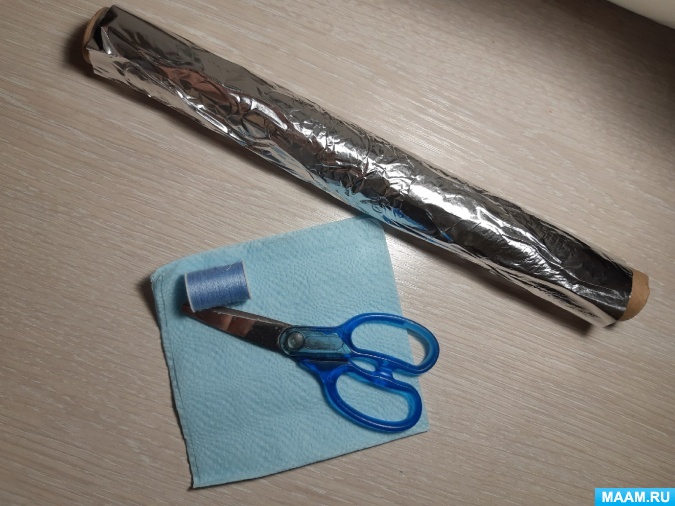 Для начала нужно сделать выкройку.Делим верхнюю часть фольги на три части и делаем небольшие разрезы (средняя часть будет голова нашей статуэтки). Далее заготовка для рук и ног. Два горизонтальных разреза по бокам, то есть поделить правую и левую сторону пополам.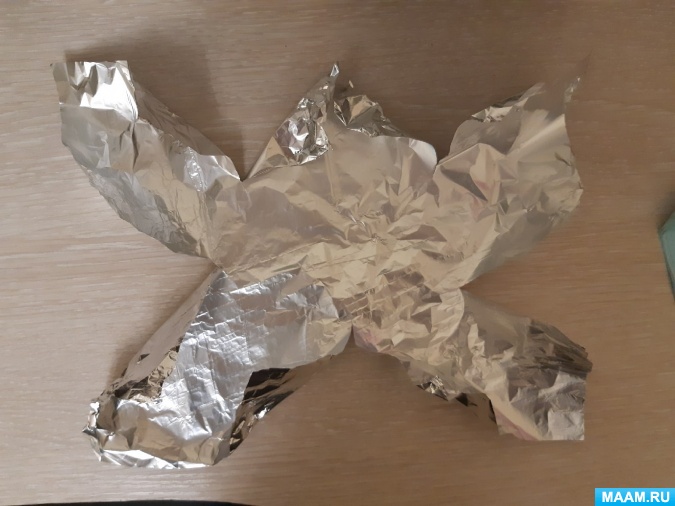 - Сейчас у верхней стороны, взять среднюю часть и аккуратно смять фольгу, сформировав  голову у нашей будущей балерины.- С боковых сторон, сформировать ручки.- Из нижних частей, сформировать ножки. Вот у нас получилась такая заготовка.- А теперь нам нужно слепить все части тела, работаем пальчиками.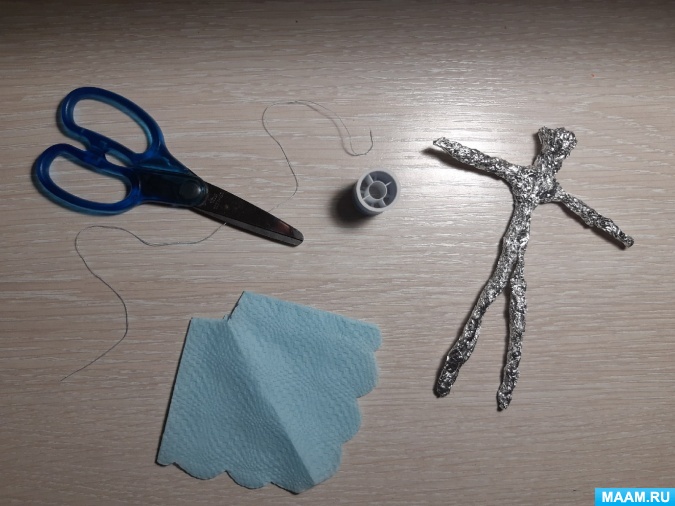  - Наша балерина готова, сейчас нам нужно одеть балерину в красивую пачку. А для этого, нам нужно взять салфетки разного цвета, какая больше вам понравится.- Салфетку расположить в виде ромба, свободными краями вниз.- Сложить пополам по диагонали.- Срезаем верхний уголок ножницами.- Выравниваем ножницами край платья.- Смять в кулачке «пачку» (придать форму).- Одеваем  «пачку» на балерину, и закрепляем нитками, обматывая вокруг талии. Ну что, получились? А давайте возьмём и покажем какие же  красивые, лёгкие, изящные балерины у нас получились.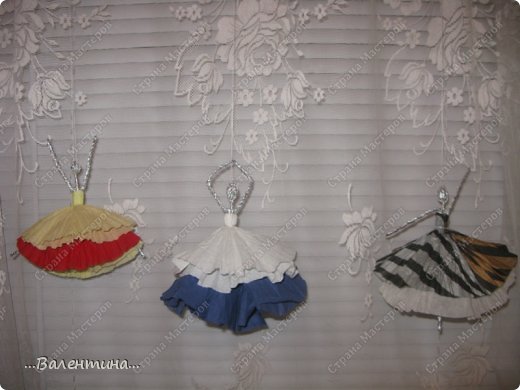 - Молодцы, справились с заданием.- смотрите какие они нарядные красивые, опишите пожалуйста какая ваша балерина в двух словах.Вам понравилась лепить из фольги?Балерина готова такими фигурками весело играть, так же ими украсить елку или гирлянду.По вашей работе я могу смело сказать поставленной цели я добилась.Цель моего мастер класса - это развитие творческих способностей через формирование личностно- ценностного отношения к различным видам искусств и их взаимодействия.МБДОУ «Детский сад с.Башлыкент»Мастер-класс по художественно-эстетическому развитию.Тема:«Необычное в обычном. Статуэтка балерины из фольги»Воспитатель 1 категории:Меджидова Зухра Мустафаевна2021г. 